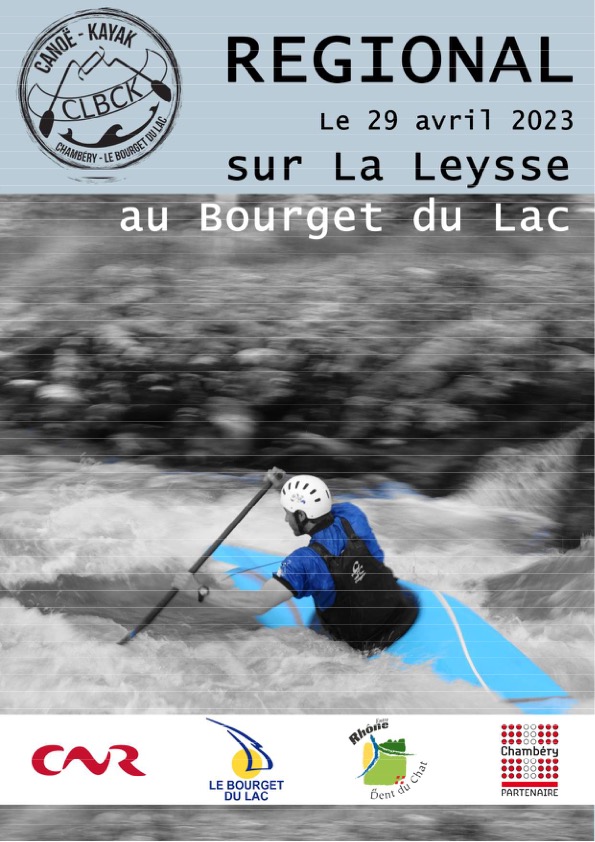 INVITATION SELECTIF REGIONAL LEYSSE29 AVRIL 2023ORGANISATIONorganisé par Chambéry, Le Bourget, canoë-kayakR1 : Nicolas DETHEVE,Informations compétiteurs : nicolas@clbck.fr,Traceur : à définirJuge Arbitre : à définirINSCRIPTIONSInscriptions à faire exclusivement :• Sur le site internet de la FFCK : http://www.ffck.org/eau_vive/slalom/  REGLEMENTRèglement national slalom en vigueur édité par la FFCK.CONTROLE MATERIELSelon règlement slalom 2023.Restauration :  buvette sur site  	STATIONNEMENT DES VEHICULES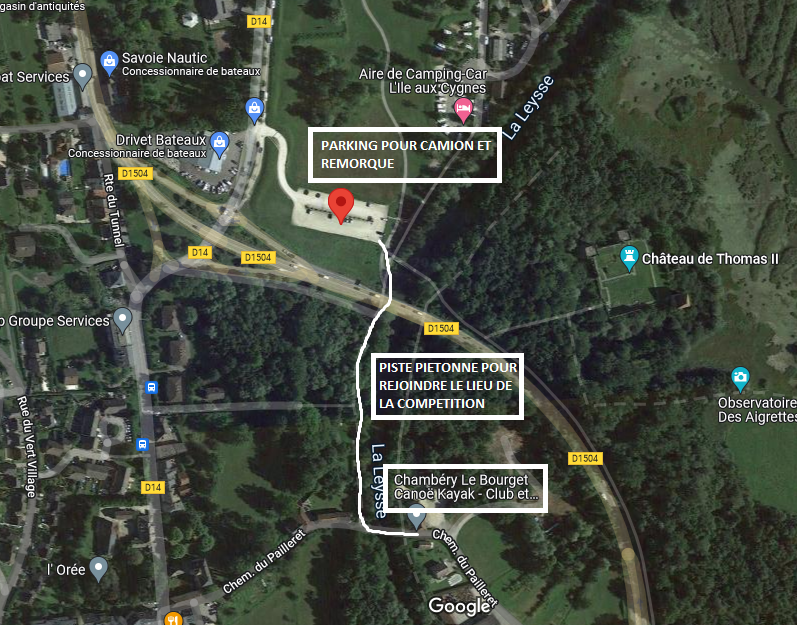 PROGRAMME PREVISIONNELLe CLBCK se réserve le droit de modifier le programme ou d’annuler la course si les conditions l’exigentVendredi journée 29 avrilNavigation libre jusqu’à 18h,Fermeture du bassin à 18h18h-19h : montage du parcoursSamedi 30 avril9h00-10h30 : confirmation et retrait des dossards10H00 : ouverture et validation du parcours11H00 : réunion des juges12h00-13h30 : course 114h30- 16h30 : course 2HEBERGEMENTCampings proches :Camping International de l'Ile aux Cygneshttps://www.ileauxcygnes.fr/04 79 25 01 76Plus d'hébergement sur le site de l'office du tourisme :https://www.aixlesbains-rivieradesalpes.com/preparez-votre-sejour/hebergements/Contact course :Nicolas Dethève : 06 63 09 70 33